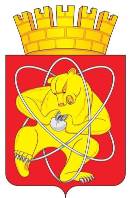 Муниципальное образование «Закрытое административно – территориальное образование  Железногорск Красноярского края»СОВЕТ ДЕПУТАТОВ  ЗАТО  г. ЖЕЛЕЗНОГОРСК РЕШЕНИЕ __16.02.____ 2017                                                                                                                     __16-67Р___г. ЖелезногорскОб утверждении порядка представления и размещения информации о рассчитываемой за календарный год среднемесячной заработной плате руководителей, их заместителей и главных бухгалтеров муниципальных учреждений и предприятий ЗАТО Железногорск  В соответствии со статьей 349.5 Трудового кодекса Российской  руководствуясь Уставом ЗАТО Железногорск,  Совет депутатовРЕШИЛ:1.  Утвердить Порядок представления и размещения информации о рассчитываемой за календарный год среднемесячной заработной плате руководителей, их заместителей и главных бухгалтеров муниципальных учреждений и предприятий  ЗАТО Железногорск (Приложение 1).  2. Контроль над выполнением настоящего решения возложить на председателя комиссии по вопросам местного самоуправления и законности С.Г. Шаранова.3. Настоящее решение вступает в силу после его официального опубликования. Глава ЗАТО г. Железногорск							     В.В. МедведевПорядок представления и размещения информации о рассчитываемой за календарный год среднемесячной заработной плате руководителей, их заместителей и главных бухгалтеров муниципальных учреждений и предприятий  ЗАТО Железногорск1. Настоящим Порядком устанавливается обязанность руководителей, их заместителей и главных бухгалтеров муниципальных учреждений и предприятий, расположенных на территории ЗАТО Железногорск, представлять в Администрацию ЗАТО г. Железногорск информацию о рассчитываемой за календарный год среднемесячной заработной плате руководителей, их заместителей и главных бухгалтеров муниципальных учреждений и предприятий, а также обязанность руководителей, их заместителей и главных бухгалтеров муниципальных учреждений и предприятий, Администрации ЗАТО г. Железногорск размещать указанную информацию в информационно-телекоммуникационной сети «Интернет» на официальном сайте муниципального образования закрытое административно-территориальное образование Железногорск Красноярского края (далее - официальный сайт ЗАТО Железногорск) или официальном сайте муниципальных учреждений и предприятий. 2. Руководители, их заместители, главные бухгалтера муниципальных учреждений и предприятий представляют в Администрацию ЗАТО г. Железногорск информацию о рассчитываемой за календарный год среднемесячной заработной плате по форме, утвержденной настоящим Порядком.  3.  Информация о рассчитываемой за календарный год среднемесячной заработной плате руководителей, их заместителей и главных бухгалтеров муниципальных учреждений и предприятий представляется в Администрацию ЗАТО г. Железногорск руководителями, их заместителями, главными бухгалтерами муниципальных предприятий и учреждений персонально и самостоятельно, на бумажном носителе и в электронном виде  в срок до 30 апреля года, следующего за отчетным периодом (с 01 января по 31 декабря соответствующего года).4. Информация о рассчитываемой за календарный год среднемесячной заработной плате руководителей, их заместителей и главных бухгалтеров муниципальных учреждений и предприятий подлежит размещению в информационно-телекоммуникационной сети «Интернет» на официальном сайте муниципальных учреждений и предприятий по форме, утвержденной настоящим Порядком.В случае отсутствия официального сайта муниципального учреждения и предприятия в информационно-телекоммуникационной сети «Интернет» информация о рассчитываемой за календарный год среднемесячной заработной плате руководителей, их заместителей и главных бухгалтеров муниципальных учреждений и предприятий подлежит размещению  на официальном сайте ЗАТО Железногорск по форме, утвержденной настоящим Порядком.5. В размещаемой на официальном сайте информации запрещается указывать:а)  данные, позволяющие определить место жительства, почтовый адрес, телефон и иные индивидуальные средства коммуникации лиц, указанных в пункте 1 настоящего Порядка;  б) сведения, отнесенные к государственной тайне или сведениям конфиденциального характера.6. Информация о рассчитываемой за календарный год среднемесячной заработной плате руководителей, их заместителей и главных бухгалтеров муниципальных учреждений и предприятий, подлежит размещению на официальном сайте в течение 14 рабочих дней со дня истечения срока, установленного  в пункте 3 настоящего Порядка.7. Размещение в информационно-телекоммуникационной сети «Интернет» на официальном сайте муниципальных учреждений и предприятий информации о рассчитываемой за календарный год среднемесячной заработной плате руководителей, их заместителей и главных бухгалтеров муниципальных учреждений и предприятий, представленных руководителями, их заместителями и главными бухгалтерами муниципальных учреждений и предприятий, обеспечивается руководителями муниципальных учреждений и предприятий.Размещение на официальном сайте ЗАТО Железногорск информации о рассчитываемой за календарный год среднемесячной заработной плате руководителей, их заместителей и главных бухгалтеров муниципальных учреждений и предприятий, представленных руководителями, их заместителями и главными бухгалтерами в случае, установленном абзацем вторым пункта 4 настоящего Порядка, обеспечивается Администрацией ЗАТО г. Железногорск.   8. Ответственность за достоверность информации о рассчитываемой за календарный год среднемесячной заработной плате руководителей, их заместителей и главных бухгалтеров муниципальных учреждений и предприятий, представленной руководителями, их заместителями и главными бухгалтерами в Администрацию ЗАТО г. Железногорск, и размещенной на соответствующих официальных сайтах, несет лицо, представившее данную информацию. 9. Руководители муниципальных учреждений и предприятий, муниципальные служащие Администрации ЗАТО г. Железногорск,  обеспечивающие размещение информации о рассчитываемой за календарный год среднемесячной заработной плате руководителей, их заместителей и главных бухгалтеров муниципальных учреждений и предприятий на соответствующих официальных сайтах, несут в соответствии с законодательством Российской Федерации ответственность за несоблюдение настоящего Порядка, а также за разглашение сведений, отнесенных к государственной тайне или являющихся конфиденциальными.10. При размещении на официальном сайте информации о рассчитываемой за календарный год среднемесячной заработной плате руководителей, их заместителей и главных бухгалтеров муниципальных учреждений и предприятий за каждый последующий год информация о рассчитываемой за календарный год среднемесячной заработной плате руководителей, их заместителей и главных бухгалтеров муниципальных учреждений и предприятий, размещенная в предыдущие годы, сохраняется на официальном сайте.  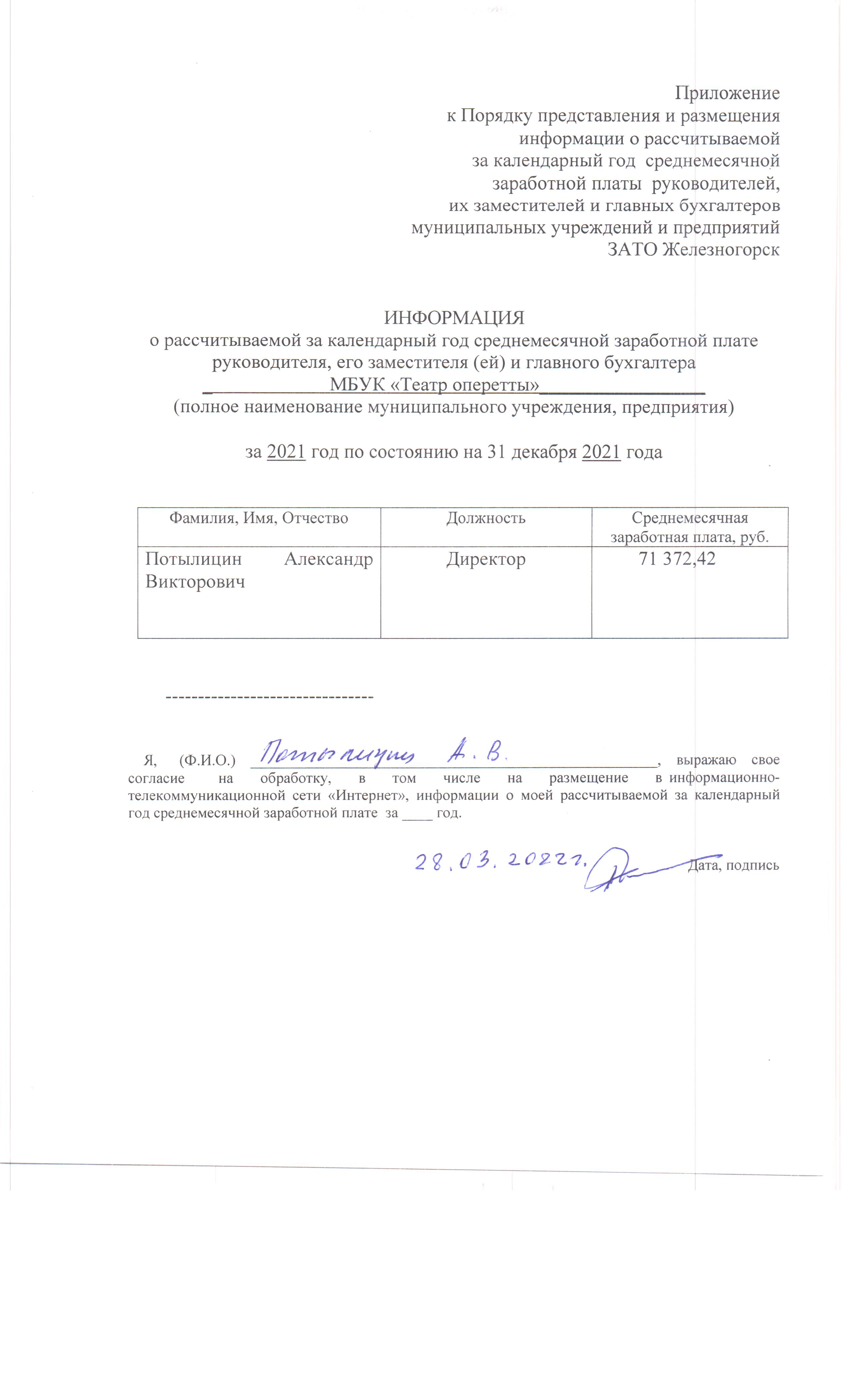 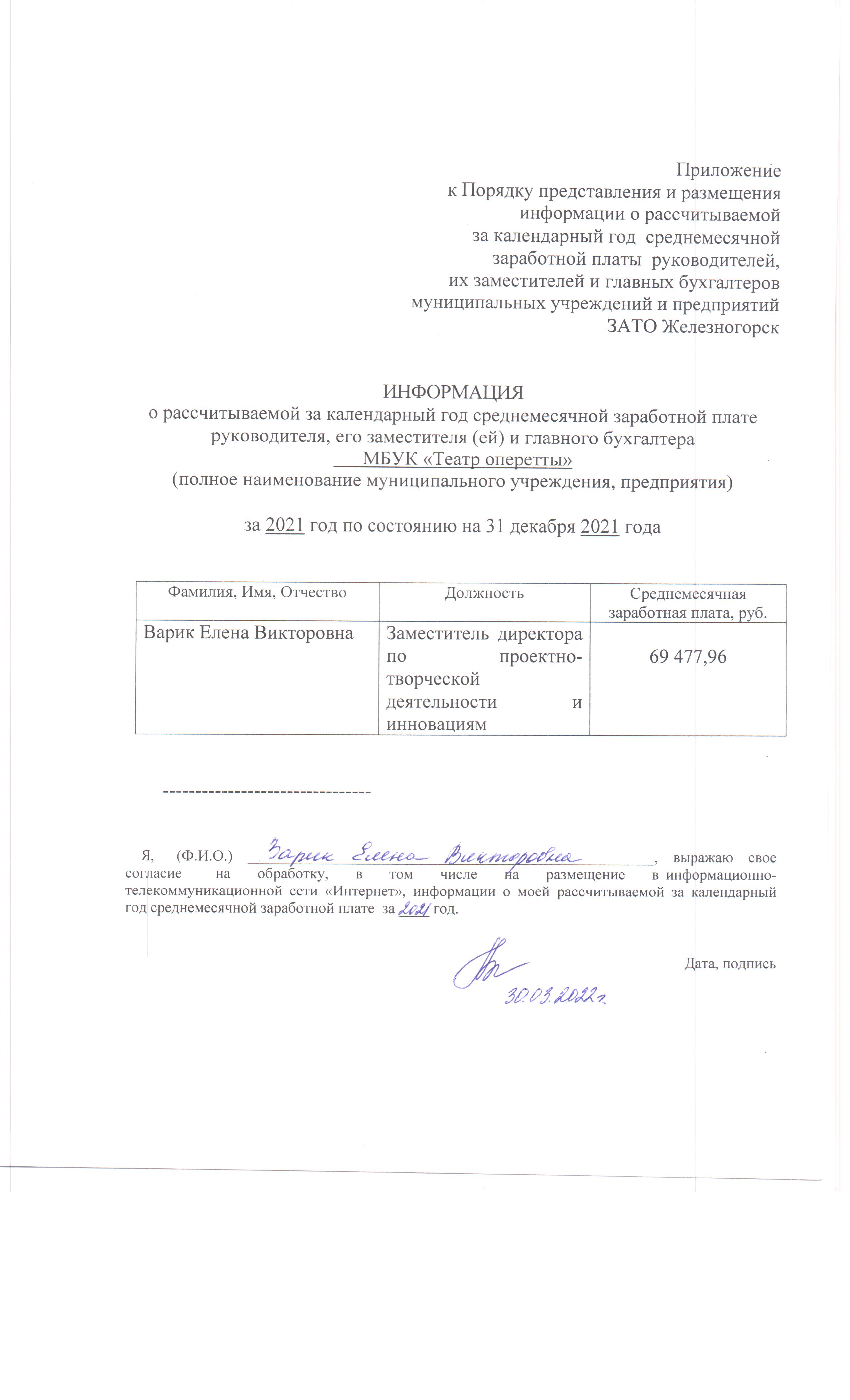 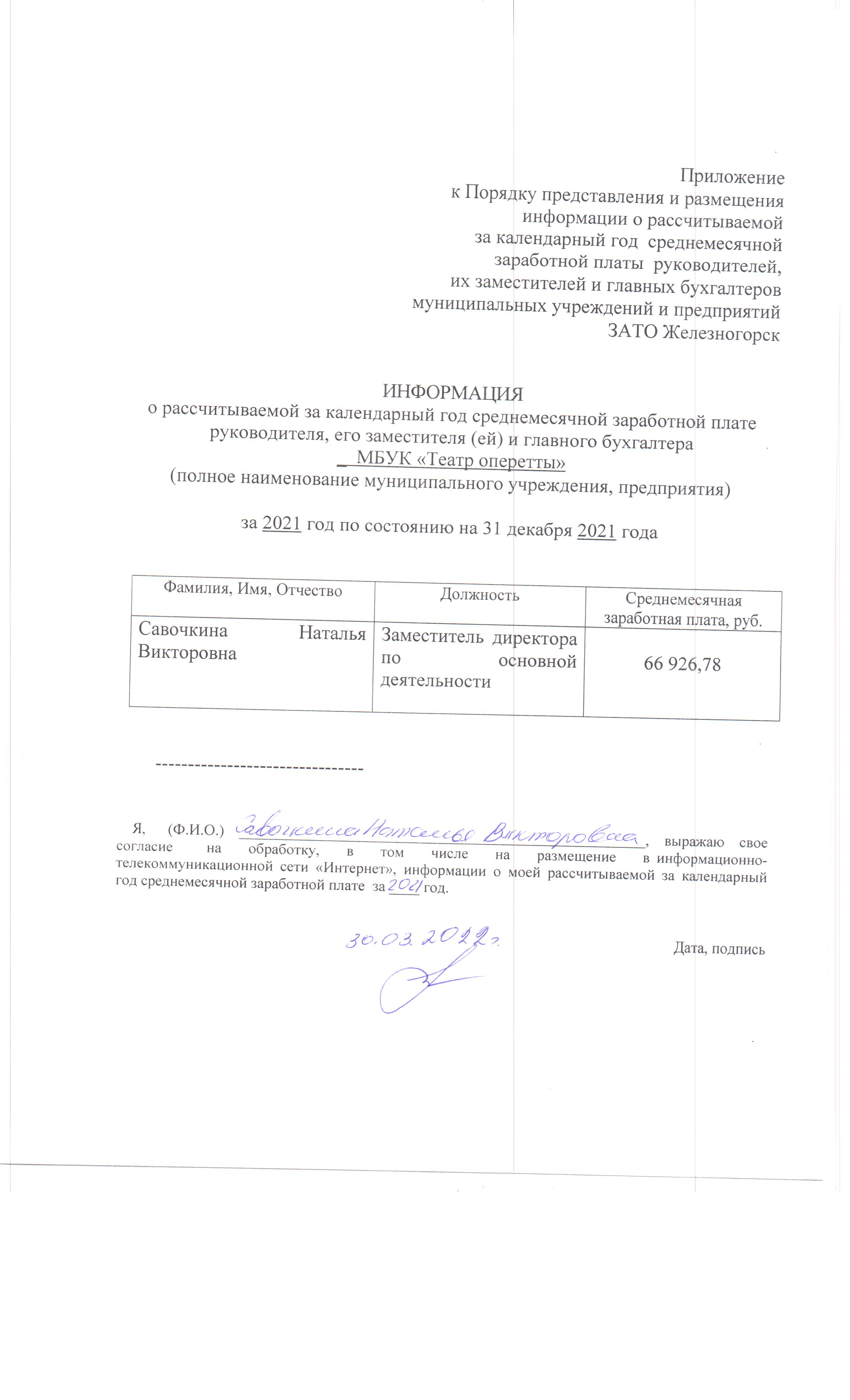 Приложениек решению Совета депутатовЗАТО  г. Железногорскот «_16» __02___ 2017 года № 16-67Р